Міністерство освіти і науки УкраїниНаціональний технічний університет«Дніпровська політехніка»Кафедра міжнародних відносин і аудитуРОБОЧА ПРОГРАМА НАВЧАЛЬНОЇ ДИСЦИПЛІНИ«ПУБЛІЧНА ДИПЛОМАТІЯ» Викладач: к.політ.н., доц. Перфільєва А.О.Пролонговано: на 20__/20__ н.р. __________(___________) «__»___ 20__р.                                              (підпис, ПІБ, дата)                           на 20__/20__ н.р. __________(___________) «__»___ 20__р.                                         (підпис, ПІБ, дата)ДніпроНТУ «ДП»2022Робоча програма навчальної дисципліни «Публічна дипломатія» для здобувачів першого (бакалаврського) рівня вищої освіти освітньо-професійної програми «Міжнародні відносини, суспільні комунікації та регіональні студії» спеціальності 291 Міжнародні відносини, суспільні комунікації та регіональні студії / Нац. техн. ун-т. «Дніпровська політехніка», каф. міжнародних відносин і аудиту. Д.: НТУ «ДП», 2022. 14 с. Розробник:Перфільєва Анастасія Олександрівна – кандидат політичних наук, доцент, доцент кафедри міжнародних відносин і аудитуРобоча програма регламентує:мету дисципліни;дисциплінарні результати навчання, сформовані на основі трансформації очікуваних результатів навчання освітньої програми; базові дисципліни;обсяг і розподіл за формами організації освітнього процесу та видами навчальних занять;програму дисципліни (тематичний план за видами навчальних занять);алгоритм оцінювання рівня досягнення дисциплінарних результатів навчання (шкали, засоби, процедури та критерії оцінювання); інструменти, обладнання та програмне забезпечення;рекомендовані джерела інформації.Робоча програма призначена для реалізації компетентнісного підходу під час планування освітнього процесу, викладання дисципліни, підготовки студентів до контрольних заходів, контролю провадження освітньої діяльності, внутрішнього та зовнішнього контролю забезпечення якості вищої освіти, акредитації освітніх програм у межах спеціальності.Погоджено рішенням науково-методичної комісії спеціальності 291 Міжнародні відносини, суспільні комунікації та регіональні студії (протокол №6 від 08.07.2022 р.). ЗМІСТ1 МЕТА НАВЧАЛЬНОЇ ДИСЦИПЛІНИ	42 ОЧІКУВАНІ ДИСЦИПЛІНАРНІ РЕЗУЛЬТАТИ НАВЧАННЯ	43 БАЗОВІ ДИСЦИПЛІНИ	44 ОБСЯГ І РОЗПОДІЛ ЗА ФОРМАМИ ОРГАНІЗАЦІЇ ОСВІТНЬОГО ПРОЦЕСУ ТА ВИДАМИ НАВЧАЛЬНИХ ЗАНЯТЬ	65 ПРОГРАМА ДИСЦИПЛІНИ ЗА ВИДАМИ НАВЧАЛЬНИХ ЗАНЯТЬ	66 ОЦІНЮВАННЯ РЕЗУЛЬТАТІВ НАВЧАННЯ	86.1 Шкали	86.2 Засоби та процедури	96.3 Критерії……………………………………………………………………………………………………97 ІНСТРУМЕНТИ, ОБЛАДНАННЯ ТА ПРОГРАМНЕ ЗАБЕЗПЕЧЕННЯ	128 РЕКОМЕНДОВАНІ ДЖЕРЕЛА ІНФОРМАЦІЇ	121 МЕТА НАВЧАЛЬНОЇ ДИСЦИПЛІНИВ освітньо-професійній програмі «Міжнародні відносини, суспільні комунікації та регіональні студії» спеціальності 291 Міжнародні відносини, суспільні комунікації та регіональні студії здійснено розподіл програмних результатів навчання (РН) за організаційними формами освітнього процесу. Зокрема, до дисципліни Ф25 «Публічна дипломатія» віднесено такий результат навчання:Мета дисципліни – формування у здобувачів компетентностей щодо розуміння, як міжнародні актори можуть впливати на суспільну думку в різних куточках світу та формувати сприятливі умови для здійснення міжнародної взаємодії, а також розуміння публічної дипломатії, як складової міжнародної комунікації, на яку покладено завдання сформувати та підтримати певні параметри іміджу міжнародного актора на міжнародному рівні.Реалізація мети вимагає трансформації програмних результатів навчання в дисциплінарні та адекватний відбір змісту навчальної дисципліни за цим критерієм.2 ОЧІКУВАНІ ДИСЦИПЛІНАРНІ РЕЗУЛЬТАТИ НАВЧАННЯ3 БАЗОВІ ДИСЦИПЛІНИ4 ОБСЯГ І РОЗПОДІЛ ЗА ФОРМАМИ ОРГАНІЗАЦІЇ ОСВІТНЬОГО ПРОЦЕСУ ТА ВИДАМИ НАВЧАЛЬНИХ ЗАНЯТЬ5 ПРОГРАМА ДИСЦИПЛІНИ ЗА ВИДАМИ НАВЧАЛЬНИХ ЗАНЯТЬ6 ОЦІНЮВАННЯ РЕЗУЛЬТАТІВ НАВЧАННЯСертифікація досягнень студентів здійснюється за допомогою прозорих процедур, що ґрунтуються на об’єктивних критеріях відповідно до Положення університету «Про оцінювання результатів навчання здобувачів вищої освіти».Досягнутий рівень компетентностей відносно очікуваних, що ідентифікований під час контрольних заходів, відображає реальний результат навчання студента за дисципліною.6.1 ШкалиОцінювання навчальних досягнень здобувачів НТУ «ДП» здійснюється за рейтинговою (100-бальною) та інституційною шкалами. Остання необхідна (за офіційною відсутністю національної шкали) для конвертації (переведення) оцінок мобільних студентів.Шкали оцінювання навчальних досягнень студентів НТУ «ДП»Кредити навчальної дисципліни зараховуються, якщо здобувач отримав підсумкову оцінку не менше 60-ти балів. Нижча оцінка вважається академічною заборгованістю, що підлягає ліквідації відповідно до Положення про організацію освітнього процесу НТУ «ДП».6.2 Засоби та процедуриЗміст засобів діагностики спрямовано на контроль рівня сформованості знань, умінь/навичок, комунікації, відповідальності і автономії студента за вимогами НРК до 6-го кваліфікаційного рівня під час демонстрації регламентованих робочою програмою результатів навчання.Здобувач на контрольних заходах має виконувати завдання, орієнтовані виключно на демонстрацію дисциплінарних результатів навчання (розділ 2).Засоби діагностики, що надаються студентам на контрольних заходах у вигляді завдань для поточного та підсумкового контролю, формуються шляхом конкретизації вихідних даних та способу демонстрації дисциплінарних результатів навчання.Засоби діагностики (контрольні завдання) для поточного та підсумкового контролю дисципліни затверджуються кафедрою. Види засобів діагностики та процедур оцінювання для поточного та підсумкового контролю дисципліни подано нижче. Засоби діагностики та процедури оцінюванняПід час поточного контролю лекційні заняття оцінюються шляхом визначення якості виконання контрольних конкретизованих завдань. Практичні  заняття оцінюються якістю виконання індивідуального завдання. За наявності рівня результатів поточних контролів з усіх видів навчальних занять не менше 60 балів, підсумковий контроль здійснюється без участі студента шляхом визначення середньозваженого значення поточних оцінок.Незалежно від результатів поточного контролю кожен студент під час екзамену має право виконувати ККР, яка містить завдання, що охоплюють ключові дисциплінарні результати навчання.6.3. Критерії Реальні результати навчання студента ідентифікуються та вимірюються відносно очікуваних під час контрольних заходів за допомогою критеріїв, що описують дії студента для демонстрації досягнення результатів навчання.Для оцінювання виконання контрольних завдань під час поточного контролю лекційних і практичних занять в якості критерію використовується коефіцієнт засвоєння, що автоматично адаптує показник оцінки до рейтингової шкали:Оi = 100 a/m,де a – число правильних відповідей або виконаних суттєвих операцій відповідно до еталону рішення; m – загальна кількість запитань або суттєвих операцій еталону.Індивідуальні завдання та комплексні контрольні роботи оцінюються експертно за допомогою критеріїв, що характеризують співвідношення вимог до рівня компетентностей і показників оцінки за рейтинговою шкалою.Зміст критеріїв спирається на компетентністні характеристики, визначені НРК для бакалаврського рівня вищої освіти подано нижче.Загальні критерії досягнення результатів навчання 
для 6-го кваліфікаційного рівня за НРК (бакалавр)7 ІНСТРУМЕНТИ, ОБЛАДНАННЯ ТА ПРОГРАМНЕ ЗАБЕЗПЕЧЕННЯНа заняттях обов’язково мати з собою ґаджети зі стільниковим інтернетом. Активований акаунт університетської пошти (student.i.p@nmu.one) на Microsoft Office365. Перевірений доступ з ПК чи мобільного ґаджету до застосунків Microsoft Office: Teams, Moodle. Інстальований на ПК та мобільних ґаджетах пакет програм Microsoft Office (Word, Excel, PowerPoint).8 РЕКОМЕНДОВАНІ ДЖЕРЕЛА ІНФОРМАЦІЇ1. Висоцький О.Ю. Публічна дипломатія: конспект лекцій. Частина І. Дніпро: СПД «Охотнік», 2020. 56 с. URL: http://stratcom.nuou.org.ua/wp-content/uploads/2020/07/%D0%9D%D0%B0%D0%B2%D1%87.%D0%BF%D0%BE%D1%81%D1%96%D0%B1-1-%D0%9F%D1%83%D0%B1%D0%BB%D1%96%D1%87%D0%BD%D0%B0-%D0%B4%D0%B8%D0%BF%D0%BB%D0%BE%D0%BC%D0%B0%D1%82%D1%96%D1%8F.pdf 2. Висоцький О.Ю. Публічна дипломатія: конспект лекцій. Частина ІІ. Дніпро: СПД «Охотнік», 2020. – 48 с. URL: https://shron1.chtyvo.org.ua/Vysotskyi_Oleksandr/Publichna_dyplomatiia_konspekt_lektsii_Chastyna_II.pdf? 3. Перфільєва А. О. Публічна дипломатія. Посібник до вивчення курсу для студентів освітньої програми бакалавра «Міжнародні відносини, суспільні комунікації та регіональні студії» спеціальності 291 Міжнародні відносини, суспільні комунікації та регіональні студії [Електронний ресурс] / А.О.Перфільєва; М-во освіти і науки України, Нац. техн. ун-т. «Дніпровська політехніка». – Електрон. текст. дані. – Дніпро: НТУ «ДП», 2022. – 94 с.4. Трофименко М.В. Діаспора як об’єкт та суб’єкт публічної дипломатії // Історико-політичні проблеми сучасного світу. 2019. № 39. С. 92-101. URL: https://mhpi.chnu.edu.ua/index.php/issues/article/view/163/1415. Стратегія публічної дипломатії Міністерства закордонних справ України 2021-2025. URL:  https://mfa.gov.ua/storage/app/sites/1/%D0%A1%D1%82%D1%80%D0%B0%D1%82%D0%B5%D0%B3%D1%96%D1%97/public-diplomacy-strategy.pdf7. Іванова Н. С. Публічна дипломатія як ефективний механізм зовнішньої політики держави // Вісник Харківського національного університету імені В.Н. Каразіна. Серія «Питання політології». 2018. № 32. С. 122-127. URL: https://periodicals.karazin.ua/politology/article/view/109298. Яковенко Н.Л., Піскорська Г.А. Публічна дипломатія Північноатлантичного альянсу // Міжнародні відносини Серія "Політичні науки" (спецвипуск). 2017. № 17. URL: http://journals.iir.kiev.ua/index.php/pol_n/article/view/3320/2999Балануца О. О. Родзинки дипломатії: навчальний посібник. Дніпро : Середняк Т. К., 2022. 148 с.РОБОЧА ПРОГРАМА НАВЧАЛЬНОЇ ДИСЦИПЛІНИ«Публічна дипломатія» для студентів першого (бакалаврського) рівня вищої освітизі спеціальності 291 Міжнародні відносини, суспільні комунікації та регіональні студії ОП «Міжнародні відносини, суспільні комунікації та регіональні студії»Розробник: Перфільєва Анастасія ОлександрівнаУ редакції автораПідготовлено до виходу в світу Національному технічному університеті«Дніпровська політехніка».Свідоцтво про внесення до Державного реєстру ДК № 1842. Дніпро, просп. Д. Яворницького, 19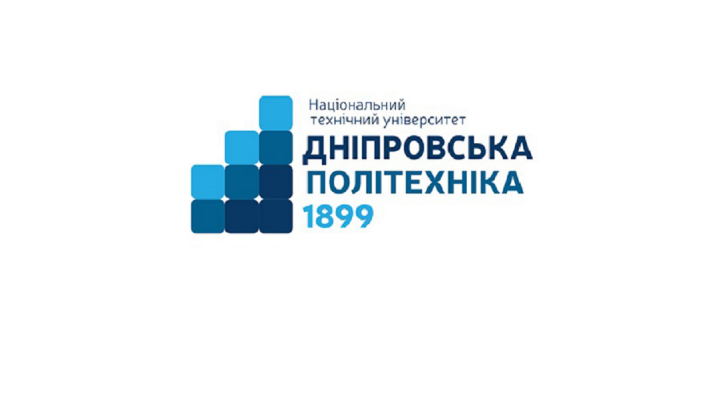 «ЗАТВЕРДЖЕНО»кафедра міжнародних відносин і аудиту «08»   07   2022 рокуГалузь знань …………….…29 Міжнародні відносиниСпеціальність ……………...291 Міжнародні відносини, суспільні комунікації та регіональні студіїОсвітній рівень…………….перший (бакалаврський)Освітня програма ………….«Міжнародні відносини, суспільні комунікації та регіональні студії»Спеціалізації ………………-Статус ………………………обов’язковаЗагальний обсяг ..………….4 кредити ЄКТС (120 годин)Форма підсумкового контролю …………………..екзаменТермін викладання ………..8-й семестр (15 чверть)Мова викладання ……………українськаРН 05Знати природу та механізми міжнародних комунікацій. ШифрРНДисциплінарні результати навчання (ДРН)Дисциплінарні результати навчання (ДРН)ШифрРНшифр ДРНзмістРН05РН05.1-Ф25пояснювати сутність публічної дипломатії як складової міжнародної комунікаціїРН05РН05.2-Ф25аналізувати та описувати взаємодію традиційної та публічної дипломатіїРН05РН05.3-Ф25знати основи цифрової дипломатіїРН05РН05.4-Ф25розкривати виміри публічної дипломатії в сучасних практиках міжнародної взаємодіїРН05РН05.5-Ф25аналізувати публічну дипломатії країн світуРН05РН05.6-Ф25дебатувати Стратегію публічної дипломатії Міністерства закордонних справ України 2021-2025РН05РН05.7-Ф25описувати і розпізнавати форми публічної дипломатії, які використовуються різними міжнародними акторами на поточному етапі розвитку міжнародних відносинНазва дисципліниЗдобуті результати навчанняФ3 History of International Relationsзнати історичні процеси та події та пояснювати їх вплив на міжнародні відносини. Ф3 History of International Relationsзнати основні сучасні тренди у розвитку міжнародних відносинФ4 Політологія міжнародних відносинвизначати зміст зовнішньої політики держав, пояснюючи її сутність і стратегічну спрямованість у міжнародному середовищіФ4 Політологія міжнародних відносинвстановлювати причини і наслідки поведінки акторів на міжнародній арені Ф7 Транскордонне співробітництво та міжнародні організаціїпояснювати сутність та інструменти транскордонного співробітництва, його роль у взаємодії держав і регіонівФ17 Зовнішня політика та міжнародні відносини країн Українипояснювати чинники, логіку та механізми формування зовнішньої політики УкраїниФ24 Зовнішня політика та міжнародні відносини країн Америкипояснювати чинники, пріоритети та тенденції зовнішньої політики країн АмерикиС1 Суспільні комунікаціїзастосовувати моделі та підходи до побудови ефективних суспільних комунікацій (зв’язків з громадськістю) під час проєктування комунікативних меседжів;С1 Суспільні комунікаціїзастосовувати знання комунікаційного процесу та його складових при побудові ефективної суспільної комунікації;С1 Суспільні комунікаціївідтворювати еволюцію теорій суспільних комунікацій та аналізувати комунікаційні стратегії з точки зору їх концептуально-теоретичного підґрунтя;С1 Суспільні комунікаціїрозробляти інформаційно-комунікаційну політику, організовувати діяльність мозкових центрів, вміти оцінювати інформацію та перевіряти факти;Ф11 Міжнародні комунікаціїрозуміти сутність культурної ідентифікації, мультикультуралізму та міжкультурної комунікації;Ф11 Міжнародні комунікаціїаналізувати зв’язок між національним, міжнародним та глобальним інформаційним простором;Ф11 Міжнародні комунікаціїаналізувати інформаційно-комунікаційну політику міжнародних організацій;Ф11 Міжнародні комунікаціїаналізувати інформаційно-комунікаційну політику держав;Ф11 Міжнародні комунікаціїдотримуватись принципів міжнародної інформаційної безпеки;Ф11 Міжнародні комунікаціїздійснювати зовнішньополітичні комунікації.Вид навчальних занятьРозподіл за формами навчання, годиниРозподіл за формами навчання, годиниРозподіл за формами навчання, годиниРозподіл за формами навчання, годиниРозподіл за формами навчання, годиниРозподіл за формами навчання, годиниРозподіл за формами навчання, годиниРозподіл за формами навчання, годиниВид навчальних занятьденнаденнаденнавечірнявечірнязаочназаочназаочнаВид навчальних занятьОбсягаудиторні заняттясамостійна роботааудиторні заняттясамостійна роботаОбсягауди-торні заняттясамос-тійна роботалекційні602436--60456практичні602436--60456лабораторні--------семінари--------РАЗОМ1204872--1208112ШифриДРНВиди та тематика навчальних занятьОбсяг складових, годиниЛЕКЦІЇ60РН05.1-Ф25Тема 1.  Публічна дипломатія як актуальна комунікативна практика в сучасному міжнародному середовищі2РН05.1-Ф251.1. Вступ до курсу. Політика курсу. Вимоги. Навчальні матеріали. Знайомство.2РН05.1-Ф251.2. Поняття та ґенеза публічної дипломатії2РН05.2-Ф25РН05.3-Ф25Тема 2.  Взаємодія традиційної та публічної дипломатії2РН05.2-Ф25РН05.3-Ф252.1. Традиційна дипломатія2РН05.2-Ф25РН05.3-Ф252.2. Публічна дипломатія.2РН05.2-Ф25РН05.3-Ф252.3. Взаємодія традиційної та публічної дипломатії2РН05.4-Ф25РН05.5-Ф25РН05.7-Ф25Тема 3. Публічна дипломатія Європейського Союзу6РН05.4-Ф25РН05.5-Ф25РН05.7-Ф253.1. Специфіка публічної дипломатії ЄС6РН05.4-Ф25РН05.5-Ф25РН05.7-Ф253.2. Інструменти публічної дипломатії ЄС6РН05.4-Ф25РН05.5-Ф25РН05.7-Ф25Тема 4.  Публічна дипломатія НАТО6РН05.4-Ф25РН05.5-Ф25РН05.7-Ф254.1. Специфіка публічної дипломатії6РН05.4-Ф25РН05.5-Ф25РН05.7-Ф254.2. Інструменти публічної дипломатії6РН05.4-Ф25РН05.5-Ф25РН05.7-Ф25Тема 5. Публічна дипломатія США6РН05.4-Ф25РН05.5-Ф25РН05.7-Ф255.1.  Публічна дипломатія США у період холодної війни 6РН05.4-Ф25РН05.5-Ф25РН05.7-Ф255.2. Американська публічна дипломатія після розпаду СРСР6РН05.4-Ф25РН05.5-Ф25РН05.7-Ф255.3. Публічна дипломатія США в Україні6РН05.4-Ф25РН05.5-Ф25РН05.7-Ф25Тема 6. Публічна дипломатія КНР6РН05.4-Ф25РН05.5-Ф25РН05.7-Ф256.1. Витоки та специфіка публічної дипломатії Китаю 6РН05.4-Ф25РН05.5-Ф25РН05.7-Ф256.2. Суб’єкти публічної дипломатії Китаю 6РН05.4-Ф25РН05.5-Ф25РН05.7-Ф256.3. Інструменти публічної дипломатії Китаю6РН05.4-Ф25РН05.5-Ф25РН05.7-Ф25Тема 7. Публічна дипломатія Федеративної Республіки Німеччини6РН05.4-Ф25РН05.5-Ф25РН05.7-Ф257.1. Витоки та специфіка публічної дипломатії ФРН6РН05.4-Ф25РН05.5-Ф25РН05.7-Ф257.2. Суб’єкти публічної дипломатії ФРН6РН05.4-Ф25РН05.5-Ф25РН05.7-Ф257.3. Інструменти публічної дипломатії ФРН6РН05.4-Ф25РН05.5-Ф25РН05.7-Ф25Тема 8. Публічна дипломатія Індії6РН05.4-Ф25РН05.5-Ф25РН05.7-Ф258.1. Витоки та специфіка публічної дипломатії Індії6РН05.4-Ф25РН05.5-Ф25РН05.7-Ф258.2. Суб’єкти публічної дипломатії Індії6РН05.4-Ф25РН05.5-Ф25РН05.7-Ф258.3. Інструменти публічної дипломатії Індії6РН05.4-Ф25РН05.5-Ф25РН05.7-Ф25Тема 9. Публічна дипломатія Великобританії6РН05.4-Ф25РН05.5-Ф25РН05.7-Ф259.1. Витоки та специфіка публічної дипломатії Великобританії6РН05.4-Ф25РН05.5-Ф25РН05.7-Ф259.2. Суб’єкти публічної дипломатії Великобританії6РН05.4-Ф25РН05.5-Ф25РН05.7-Ф259.3. Інструменти публічної дипломатії Великобританії6РН05.4-Ф25РН05.5-Ф25РН05.7-Ф25Тема 10. Публічна дипломатія Японії6РН05.4-Ф25РН05.5-Ф25РН05.7-Ф2510.1. Витоки та специфіка публічної дипломатії Японії6РН05.4-Ф25РН05.5-Ф25РН05.7-Ф2510.2. Суб’єкти публічної дипломатії Японії6РН05.4-Ф25РН05.5-Ф25РН05.7-Ф2510.3. Інструменти публічної дипломатії Японії6РН05.4-Ф25РН05.5-Ф25РН05.6-Ф25РН05.7-Ф25Тема 11. Публічна дипломатія України6РН05.4-Ф25РН05.5-Ф25РН05.6-Ф25РН05.7-Ф2511.1. Витоки та специфіка публічної дипломатії України6РН05.4-Ф25РН05.5-Ф25РН05.6-Ф25РН05.7-Ф2511.2. Суб’єкти публічної дипломатії України6РН05.4-Ф25РН05.5-Ф25РН05.6-Ф25РН05.7-Ф2511.3. Інструменти публічної дипломатії України6РН05.4-Ф25РН05.5-Ф25РН05.6-Ф25РН05.7-Ф2511.4. Стратегія публічної дипломатії Міністерства закордонних справ України 2021-20256ПРАКТИЧНІ ЗАНЯТТЯ60РН05.1-Ф25Тема 1. Практичні актуальні кейси на тему «Місце публічної дипломатії в сучасних практиках міжнародної взаємодії»2РН05.2-Ф25РН05.3-Ф25Тема 2. Дебати «Виміри публічної дипломатії: pro et contra»2РН05.4-Ф25РН05.5-Ф25РН05.7-Ф25Тема 3. Обговорення теми«Публічна дипломатія Європейського Союзу»6РН05.4-Ф25РН05.5-Ф25РН05.7-Ф25Тема 4. Дебати «Публічна дипломатія НАТО»6РН05.4-Ф25РН05.5-Ф25РН05.7-Ф25Тема 5. Обговорення публічної дипломатії США, дебати6РН05.4-Ф25РН05.5-Ф25РН05.7-Ф25Тема 6. Обговорення публічної дипломатії КНР, дебати 6РН05.4-Ф25РН05.5-Ф25РН05.7-Ф25Тема 7. Обговорення публічної дипломатії Федеративної Республіки Німеччини, дебати6РН05.4-Ф25РН05.5-Ф25РН05.7-Ф25Тема 8. Обговорення питань щодо публічної дипломатії Індії, дебати6РН05.4-Ф25РН05.5-Ф25РН05.7-Ф25Тема 9. Обговорення питань щодо публічної дипломатії Великобританії, дебати6РН05.4-Ф25РН05.5-Ф25РН05.7-Ф25Тема 10. Обговорення питань щодо публічної дипломатії Японії6РН05.4-Ф25РН05.5-Ф25РН05.7-Ф25РН05.6-Ф25Тема 11. Обговорення питань щодо Стратегії публічної дипломатії Міністерства закордонних справ України 2021-2025, дебати6РАЗОМРАЗОМ120РейтинговаІнституційна90…100відмінно / Excellent74…89добре / Good60…73задовільно / Satisfactory0…59незадовільно / FailПОТОЧНИЙ КОНТРОЛЬПОТОЧНИЙ КОНТРОЛЬПОТОЧНИЙ КОНТРОЛЬПІДСУМКОВИЙ КОНТРОЛЬПІДСУМКОВИЙ КОНТРОЛЬнавчальне заняттязасоби діагностикипроцедуризасоби діагностикипроцедурилекціїконтрольні завдання за кожною темоювиконання завдання під час лекційкомплексна контрольна робота (ККР)визначення середньозваженого результату поточних контролів;виконання ККР під час екзамену за бажанням студента практичнііндивідуальне завданнявиконання завдань під час практичних занятькомплексна контрольна робота (ККР)визначення середньозваженого результату поточних контролів;виконання ККР під час екзамену за бажанням студента практичнііндивідуальне завданнявиконання завдань під час самостійної роботикомплексна контрольна робота (ККР)визначення середньозваженого результату поточних контролів;виконання ККР під час екзамену за бажанням студента Опис кваліфікаційного рівняОпис кваліфікаційного рівняВимоги до знань, умінь/навичок, комунікації, відповідальності і автономіїПоказникоцінки Показникоцінки Знання Знання Знання Знання Знання концептуальні наукові та практичні знання, критичне осмислення теорій, принципів, методів і понять у сфері професійної діяльності та/або навчанняконцептуальні наукові та практичні знання, критичне осмислення теорій, принципів, методів і понять у сфері професійної діяльності та/або навчанняВідповідь відмінна – правильна, обґрунтована, осмислена. Характеризує наявність:концептуальних знань;високого ступеню володіння станом питання;критичного осмислення основних теорій, принципів, методів і понять у навчанні та професійній діяльності95-10095-100концептуальні наукові та практичні знання, критичне осмислення теорій, принципів, методів і понять у сфері професійної діяльності та/або навчанняконцептуальні наукові та практичні знання, критичне осмислення теорій, принципів, методів і понять у сфері професійної діяльності та/або навчанняВідповідь містить не грубі помилки або описки90-9490-94концептуальні наукові та практичні знання, критичне осмислення теорій, принципів, методів і понять у сфері професійної діяльності та/або навчанняконцептуальні наукові та практичні знання, критичне осмислення теорій, принципів, методів і понять у сфері професійної діяльності та/або навчанняВідповідь правильна, але має певні неточності85-8985-89концептуальні наукові та практичні знання, критичне осмислення теорій, принципів, методів і понять у сфері професійної діяльності та/або навчанняконцептуальні наукові та практичні знання, критичне осмислення теорій, принципів, методів і понять у сфері професійної діяльності та/або навчанняВідповідь правильна, але має певні неточності й недостатньо обґрунтована80-8480-84концептуальні наукові та практичні знання, критичне осмислення теорій, принципів, методів і понять у сфері професійної діяльності та/або навчанняконцептуальні наукові та практичні знання, критичне осмислення теорій, принципів, методів і понять у сфері професійної діяльності та/або навчанняВідповідь правильна, але має певні неточності, недостатньо обґрунтована та осмислена 74-7974-79концептуальні наукові та практичні знання, критичне осмислення теорій, принципів, методів і понять у сфері професійної діяльності та/або навчанняконцептуальні наукові та практичні знання, критичне осмислення теорій, принципів, методів і понять у сфері професійної діяльності та/або навчанняВідповідь фрагментарна70-7370-73концептуальні наукові та практичні знання, критичне осмислення теорій, принципів, методів і понять у сфері професійної діяльності та/або навчанняконцептуальні наукові та практичні знання, критичне осмислення теорій, принципів, методів і понять у сфері професійної діяльності та/або навчанняВідповідь демонструє нечіткі уявлення студента про об'єкт вивчення65-6965-69концептуальні наукові та практичні знання, критичне осмислення теорій, принципів, методів і понять у сфері професійної діяльності та/або навчанняконцептуальні наукові та практичні знання, критичне осмислення теорій, принципів, методів і понять у сфері професійної діяльності та/або навчанняРівень знань мінімально задовільний60-6460-64концептуальні наукові та практичні знання, критичне осмислення теорій, принципів, методів і понять у сфері професійної діяльності та/або навчанняконцептуальні наукові та практичні знання, критичне осмислення теорій, принципів, методів і понять у сфері професійної діяльності та/або навчанняРівень знань незадовільний<60<60Уміння/навичкиУміння/навичкиУміння/навичкиУміння/навичкиУміння/навичкипоглиблені когнітивні та практичні уміння/навички, майстерність та інноваційність на рівні, необхідному для розв’язання складних спеціалізованих задач і практичних проблем у сфері професійної діяльності або навчанняВідповідь характеризує уміння:виявляти проблеми;формулювати гіпотези;розв'язувати проблеми;обирати адекватні методи та інструментальні засоби;збирати та логічно й зрозуміло інтерпретувати інформацію;використовувати інноваційні підходи до розв’язання завданняВідповідь характеризує уміння:виявляти проблеми;формулювати гіпотези;розв'язувати проблеми;обирати адекватні методи та інструментальні засоби;збирати та логічно й зрозуміло інтерпретувати інформацію;використовувати інноваційні підходи до розв’язання завдання95-10095-100поглиблені когнітивні та практичні уміння/навички, майстерність та інноваційність на рівні, необхідному для розв’язання складних спеціалізованих задач і практичних проблем у сфері професійної діяльності або навчанняВідповідь характеризує уміння/навички застосовувати знання в практичній діяльності з не грубими помилкамиВідповідь характеризує уміння/навички застосовувати знання в практичній діяльності з не грубими помилками90-9490-94поглиблені когнітивні та практичні уміння/навички, майстерність та інноваційність на рівні, необхідному для розв’язання складних спеціалізованих задач і практичних проблем у сфері професійної діяльності або навчанняВідповідь характеризує уміння/навички застосовувати знання в практичній діяльності, але має певні неточності при реалізації однієї вимоги Відповідь характеризує уміння/навички застосовувати знання в практичній діяльності, але має певні неточності при реалізації однієї вимоги 85-8985-89поглиблені когнітивні та практичні уміння/навички, майстерність та інноваційність на рівні, необхідному для розв’язання складних спеціалізованих задач і практичних проблем у сфері професійної діяльності або навчанняВідповідь характеризує уміння/навички застосовувати знання в практичній діяльності, але має певні неточності при реалізації двох вимогВідповідь характеризує уміння/навички застосовувати знання в практичній діяльності, але має певні неточності при реалізації двох вимог80-8480-84поглиблені когнітивні та практичні уміння/навички, майстерність та інноваційність на рівні, необхідному для розв’язання складних спеціалізованих задач і практичних проблем у сфері професійної діяльності або навчанняВідповідь характеризує уміння/навички застосовувати знання в практичній діяльності, але має певні неточності при реалізації трьох вимогВідповідь характеризує уміння/навички застосовувати знання в практичній діяльності, але має певні неточності при реалізації трьох вимог74-7974-79поглиблені когнітивні та практичні уміння/навички, майстерність та інноваційність на рівні, необхідному для розв’язання складних спеціалізованих задач і практичних проблем у сфері професійної діяльності або навчанняВідповідь характеризує уміння/навички застосовувати знання в практичній діяльності, але має певні неточності при реалізації чотирьох вимогВідповідь характеризує уміння/навички застосовувати знання в практичній діяльності, але має певні неточності при реалізації чотирьох вимог70-7370-73поглиблені когнітивні та практичні уміння/навички, майстерність та інноваційність на рівні, необхідному для розв’язання складних спеціалізованих задач і практичних проблем у сфері професійної діяльності або навчанняВідповідь характеризує уміння/навички застосовувати знання в практичній діяльності при виконанні завдань за зразкомВідповідь характеризує уміння/навички застосовувати знання в практичній діяльності при виконанні завдань за зразком65-6965-69поглиблені когнітивні та практичні уміння/навички, майстерність та інноваційність на рівні, необхідному для розв’язання складних спеціалізованих задач і практичних проблем у сфері професійної діяльності або навчанняВідповідь характеризує уміння/навички застосовувати знання при виконанні завдань за зразком, але з неточностямиВідповідь характеризує уміння/навички застосовувати знання при виконанні завдань за зразком, але з неточностями60-6460-64поглиблені когнітивні та практичні уміння/навички, майстерність та інноваційність на рівні, необхідному для розв’язання складних спеціалізованих задач і практичних проблем у сфері професійної діяльності або навчаннярівень умінь/навичок незадовільнийрівень умінь/навичок незадовільний<60<60КомунікаціяКомунікаціяКомунікаціяКомунікаціяКомунікаціядонесення до фахівців і нефахівців інформації, ідей, проблем, рішень, власного досвіду та аргументації;збір, інтерпретація та застосування даних;спілкування з професійних питань, у тому числі іноземною мовою, усно та письмовоВільне володіння проблематикою галузі.Зрозумілість відповіді (доповіді). Мова:правильна;чиста;ясна;точна;логічна;виразна;лаконічна.Комунікаційна стратегія:послідовний і несуперечливий розвиток думки;наявність логічних власних суджень;доречна аргументації та її відповідність відстоюваним положенням;правильна структура відповіді (доповіді);правильність відповідей на запитання;доречна техніка відповідей на запитання;здатність робити висновки та формулювати пропозиціїВільне володіння проблематикою галузі.Зрозумілість відповіді (доповіді). Мова:правильна;чиста;ясна;точна;логічна;виразна;лаконічна.Комунікаційна стратегія:послідовний і несуперечливий розвиток думки;наявність логічних власних суджень;доречна аргументації та її відповідність відстоюваним положенням;правильна структура відповіді (доповіді);правильність відповідей на запитання;доречна техніка відповідей на запитання;здатність робити висновки та формулювати пропозиції95-10095-100донесення до фахівців і нефахівців інформації, ідей, проблем, рішень, власного досвіду та аргументації;збір, інтерпретація та застосування даних;спілкування з професійних питань, у тому числі іноземною мовою, усно та письмовоДостатнє володіння проблематикою галузі з незначними хибами.Достатня зрозумілість відповіді (доповіді) з незначними хибами.Доречна комунікаційна стратегія з незначними хибамиДостатнє володіння проблематикою галузі з незначними хибами.Достатня зрозумілість відповіді (доповіді) з незначними хибами.Доречна комунікаційна стратегія з незначними хибами90-9490-94донесення до фахівців і нефахівців інформації, ідей, проблем, рішень, власного досвіду та аргументації;збір, інтерпретація та застосування даних;спілкування з професійних питань, у тому числі іноземною мовою, усно та письмовоДобре володіння проблематикою галузі.Добра зрозумілість відповіді (доповіді) та доречна комунікаційна стратегія (сумарно не реалізовано три вимоги)Добре володіння проблематикою галузі.Добра зрозумілість відповіді (доповіді) та доречна комунікаційна стратегія (сумарно не реалізовано три вимоги)85-8985-89донесення до фахівців і нефахівців інформації, ідей, проблем, рішень, власного досвіду та аргументації;збір, інтерпретація та застосування даних;спілкування з професійних питань, у тому числі іноземною мовою, усно та письмовоДобре володіння проблематикою галузі.Добра зрозумілість відповіді (доповіді) та доречна комунікаційна стратегія (сумарно не реалізовано чотири вимоги)Добре володіння проблематикою галузі.Добра зрозумілість відповіді (доповіді) та доречна комунікаційна стратегія (сумарно не реалізовано чотири вимоги)80-8480-84донесення до фахівців і нефахівців інформації, ідей, проблем, рішень, власного досвіду та аргументації;збір, інтерпретація та застосування даних;спілкування з професійних питань, у тому числі іноземною мовою, усно та письмовоДобре володіння проблематикою галузі.Добра зрозумілість відповіді (доповіді) та доречна комунікаційна стратегія (сумарно не реалізовано п’ять вимог)Добре володіння проблематикою галузі.Добра зрозумілість відповіді (доповіді) та доречна комунікаційна стратегія (сумарно не реалізовано п’ять вимог)74-7974-79донесення до фахівців і нефахівців інформації, ідей, проблем, рішень, власного досвіду та аргументації;збір, інтерпретація та застосування даних;спілкування з професійних питань, у тому числі іноземною мовою, усно та письмовоЗадовільне володіння проблематикою галузі.Задовільна зрозумілість відповіді (доповіді) та доречна комунікаційна стратегія (сумарно не реалізовано сім вимог)Задовільне володіння проблематикою галузі.Задовільна зрозумілість відповіді (доповіді) та доречна комунікаційна стратегія (сумарно не реалізовано сім вимог)70-7370-73донесення до фахівців і нефахівців інформації, ідей, проблем, рішень, власного досвіду та аргументації;збір, інтерпретація та застосування даних;спілкування з професійних питань, у тому числі іноземною мовою, усно та письмовоЧасткове володіння проблематикою галузі.Задовільна зрозумілість відповіді (доповіді) та комунікаційна стратегія з хибами (сумарно не реалізовано дев’ять вимог)Часткове володіння проблематикою галузі.Задовільна зрозумілість відповіді (доповіді) та комунікаційна стратегія з хибами (сумарно не реалізовано дев’ять вимог)65-6965-69донесення до фахівців і нефахівців інформації, ідей, проблем, рішень, власного досвіду та аргументації;збір, інтерпретація та застосування даних;спілкування з професійних питань, у тому числі іноземною мовою, усно та письмовоФрагментарне володіння проблематикою галузі.Задовільна зрозумілість відповіді (доповіді) та комунікаційна стратегія з хибами (сумарно не реалізовано 10 вимог)Фрагментарне володіння проблематикою галузі.Задовільна зрозумілість відповіді (доповіді) та комунікаційна стратегія з хибами (сумарно не реалізовано 10 вимог)60-6460-64донесення до фахівців і нефахівців інформації, ідей, проблем, рішень, власного досвіду та аргументації;збір, інтерпретація та застосування даних;спілкування з професійних питань, у тому числі іноземною мовою, усно та письмовоРівень комунікації незадовільнийРівень комунікації незадовільний<60<60Відповідальність і автономіяВідповідальність і автономіяВідповідальність і автономіяВідповідальність і автономіяВідповідальність і автономіяуправління складною технічною або професійною діяльністю чи проектами;спроможність нести відповідальність за вироблення та ухвалення рішень у непередбачуваних робочих та/або навчальних контекстах;формування суджень, що враховують соціальні, наукові та етичні аспекти;організація та керівництво професійним розвитком осіб та груп;здатність продовжувати навчання із значним ступенем автономіїВідмінне володіння компетенціями менеджменту особистості, орієнтованих на:1) управління комплексними проектами, що передбачає:дослідницький характер навчальної діяльності, позначена вмінням самостійно оцінювати різноманітні життєві ситуації, явища, факти, виявляти і відстоювати особисту позицію;здатність до роботи в команді;контроль власних дій;2) відповідальність за прийняття рішень в непередбачуваних умовах, що включає:обґрунтування власних рішень положеннями нормативної бази галузевого та державного рівнів;самостійність під час виконання поставлених завдань;ініціативу в обговоренні проблем;відповідальність за взаємовідносини;3) відповідальність за професійний розвиток окремих осіб та/або груп осіб, що передбачає:використання професійно-орієнтовних навичок; використання доказів із самостійною і правильною аргументацією;володіння всіма видами навчальної діяльності;4) здатність до подальшого навчання з високим рівнем автономності, що передбачає:ступінь володіння фундаментальними знаннями; самостійність оцінних суджень;високий рівень сформованості загальнонавчальних умінь і навичок;самостійний пошук та аналіз  джерел інформаціїВідмінне володіння компетенціями менеджменту особистості, орієнтованих на:1) управління комплексними проектами, що передбачає:дослідницький характер навчальної діяльності, позначена вмінням самостійно оцінювати різноманітні життєві ситуації, явища, факти, виявляти і відстоювати особисту позицію;здатність до роботи в команді;контроль власних дій;2) відповідальність за прийняття рішень в непередбачуваних умовах, що включає:обґрунтування власних рішень положеннями нормативної бази галузевого та державного рівнів;самостійність під час виконання поставлених завдань;ініціативу в обговоренні проблем;відповідальність за взаємовідносини;3) відповідальність за професійний розвиток окремих осіб та/або груп осіб, що передбачає:використання професійно-орієнтовних навичок; використання доказів із самостійною і правильною аргументацією;володіння всіма видами навчальної діяльності;4) здатність до подальшого навчання з високим рівнем автономності, що передбачає:ступінь володіння фундаментальними знаннями; самостійність оцінних суджень;високий рівень сформованості загальнонавчальних умінь і навичок;самостійний пошук та аналіз  джерел інформаціїВідмінне володіння компетенціями менеджменту особистості, орієнтованих на:1) управління комплексними проектами, що передбачає:дослідницький характер навчальної діяльності, позначена вмінням самостійно оцінювати різноманітні життєві ситуації, явища, факти, виявляти і відстоювати особисту позицію;здатність до роботи в команді;контроль власних дій;2) відповідальність за прийняття рішень в непередбачуваних умовах, що включає:обґрунтування власних рішень положеннями нормативної бази галузевого та державного рівнів;самостійність під час виконання поставлених завдань;ініціативу в обговоренні проблем;відповідальність за взаємовідносини;3) відповідальність за професійний розвиток окремих осіб та/або груп осіб, що передбачає:використання професійно-орієнтовних навичок; використання доказів із самостійною і правильною аргументацією;володіння всіма видами навчальної діяльності;4) здатність до подальшого навчання з високим рівнем автономності, що передбачає:ступінь володіння фундаментальними знаннями; самостійність оцінних суджень;високий рівень сформованості загальнонавчальних умінь і навичок;самостійний пошук та аналіз  джерел інформації95-100управління складною технічною або професійною діяльністю чи проектами;спроможність нести відповідальність за вироблення та ухвалення рішень у непередбачуваних робочих та/або навчальних контекстах;формування суджень, що враховують соціальні, наукові та етичні аспекти;організація та керівництво професійним розвитком осіб та груп;здатність продовжувати навчання із значним ступенем автономіїУпевнене володіння компетенціями менеджменту особистості (не реалізовано дві вимоги)Упевнене володіння компетенціями менеджменту особистості (не реалізовано дві вимоги)Упевнене володіння компетенціями менеджменту особистості (не реалізовано дві вимоги)90-94управління складною технічною або професійною діяльністю чи проектами;спроможність нести відповідальність за вироблення та ухвалення рішень у непередбачуваних робочих та/або навчальних контекстах;формування суджень, що враховують соціальні, наукові та етичні аспекти;організація та керівництво професійним розвитком осіб та груп;здатність продовжувати навчання із значним ступенем автономіїДобре володіння компетенціями менеджменту особистості (не реалізовано три вимоги)Добре володіння компетенціями менеджменту особистості (не реалізовано три вимоги)Добре володіння компетенціями менеджменту особистості (не реалізовано три вимоги)85-89управління складною технічною або професійною діяльністю чи проектами;спроможність нести відповідальність за вироблення та ухвалення рішень у непередбачуваних робочих та/або навчальних контекстах;формування суджень, що враховують соціальні, наукові та етичні аспекти;організація та керівництво професійним розвитком осіб та груп;здатність продовжувати навчання із значним ступенем автономіїДобре володіння компетенціями менеджменту особистості (не реалізовано чотири вимоги)Добре володіння компетенціями менеджменту особистості (не реалізовано чотири вимоги)Добре володіння компетенціями менеджменту особистості (не реалізовано чотири вимоги)80-84управління складною технічною або професійною діяльністю чи проектами;спроможність нести відповідальність за вироблення та ухвалення рішень у непередбачуваних робочих та/або навчальних контекстах;формування суджень, що враховують соціальні, наукові та етичні аспекти;організація та керівництво професійним розвитком осіб та груп;здатність продовжувати навчання із значним ступенем автономіїДобре володіння компетенціями менеджменту особистості (не реалізовано шість вимог)Добре володіння компетенціями менеджменту особистості (не реалізовано шість вимог)Добре володіння компетенціями менеджменту особистості (не реалізовано шість вимог)74-79управління складною технічною або професійною діяльністю чи проектами;спроможність нести відповідальність за вироблення та ухвалення рішень у непередбачуваних робочих та/або навчальних контекстах;формування суджень, що враховують соціальні, наукові та етичні аспекти;організація та керівництво професійним розвитком осіб та груп;здатність продовжувати навчання із значним ступенем автономіїЗадовільне володіння компетенціями менеджменту особистості (не реалізовано сім вимог)Задовільне володіння компетенціями менеджменту особистості (не реалізовано сім вимог)Задовільне володіння компетенціями менеджменту особистості (не реалізовано сім вимог)70-73управління складною технічною або професійною діяльністю чи проектами;спроможність нести відповідальність за вироблення та ухвалення рішень у непередбачуваних робочих та/або навчальних контекстах;формування суджень, що враховують соціальні, наукові та етичні аспекти;організація та керівництво професійним розвитком осіб та груп;здатність продовжувати навчання із значним ступенем автономіїЗадовільне володіння компетенціями менеджменту особистості (не реалізовано вісім вимог)Задовільне володіння компетенціями менеджменту особистості (не реалізовано вісім вимог)Задовільне володіння компетенціями менеджменту особистості (не реалізовано вісім вимог)65-69управління складною технічною або професійною діяльністю чи проектами;спроможність нести відповідальність за вироблення та ухвалення рішень у непередбачуваних робочих та/або навчальних контекстах;формування суджень, що враховують соціальні, наукові та етичні аспекти;організація та керівництво професійним розвитком осіб та груп;здатність продовжувати навчання із значним ступенем автономіїРівень відповідальності і автономії фрагментарнийРівень відповідальності і автономії фрагментарнийРівень відповідальності і автономії фрагментарний60-64управління складною технічною або професійною діяльністю чи проектами;спроможність нести відповідальність за вироблення та ухвалення рішень у непередбачуваних робочих та/або навчальних контекстах;формування суджень, що враховують соціальні, наукові та етичні аспекти;організація та керівництво професійним розвитком осіб та груп;здатність продовжувати навчання із значним ступенем автономіїРівень відповідальності і автономії незадовільнийРівень відповідальності і автономії незадовільнийРівень відповідальності і автономії незадовільний<60